Reception People Who Help UsEvery WeekLearn Phase 2, 3 & 4 Tricky words.  You can do this by singing our song https://www.youtube.com/watch?v=TvMyssfAUx0Learn phase 3 & 4 phoneme sounds on phonics play website and play phoneme games.  All of the resources that you need can be found on this website, and most are free.  https://www.phonicsplay.co.uk  Hairy Letters app on tablets is also a great resource for learning the letter sounds (phonemes)Count to 20 and recognise numbers to 20, then onto 100.  You could sing our counting song.https://www.youtube.com/watch?v=0VLxWIHRD4EUse scissors to cut something out.Build or make something with your toys, or materials around the house.Draw or paint a picture.  What have you drawn?Do jigsaws.Look at books and join in with the story where you can.Go for a walk.  Can you spot the signs of Summer?  What did you see?Make playdough and do playdough disco (See attached for recipe)   https://youtu.be/DrBsNhwxzgcSing Nursery Rhymes and Number Rhymes.Sing together this alphabet with actions song: https://youtu.be/lhX064AiyGg  Week 1  People Who Help UsSpeaking & Listening & Writing  Together talk about people in the community who help us (Key workers) e.g. doctors, nurses, dentist, shop assistants police, fire service, refuse collectors etc.  Model to the children how to write a list and record what they say.  Can you complete the list together?  How do these people help us?  What do they do?   Is anyone in your family a keyworker?  Can you phone them and ask them some questions about their job? When you grow up what sort of job would you like to do?  How will you help people?  Will you have to wear a uniform and why?  Draw or paint a picture of yourself doing this job when you are older.  Don’t forget to write your name on the back.   Write a sentence saying: When I grow up I want to be a …………Role Play/ Understanding The World  Can you act out pretend to do the job that you would like to do when you are older?  E.g. Builder.  Can you fix something?  Hair dresser:  Can you brush a dolls hair and put it into a pony tail? Who in your house helps you?  What do they do to help you?  E.g. My Dad helps me to wash my hair.  My brother helps me to build Lego models.  What do you do to help people?    Complete the worksheet that is attached of matching job to objects.Art/D&T Make a model of someone in your house who helps you.  This can be out of boxes or construction toys.  Whatever materials you have around the house.  Reading & Writing.  Draw a picture of someone who helps you in your house and write a sentence to match. E.g. My Mum helps me to do my reading.Do you have any books about people who help us or could you look up your favourite job on the internet?  What would you have to do in your job?Maths.  Numbers in the environment.  What numbers can you see around your house?  E.g. on a clock, front door, t.v. remote etc.  Can you recognise and say each number?  Go for a walk.  What numbers can you see whilst you are out and about?  Can you write them down?  What was the largest number?  What was the smallest/lowest number?  Can you write the numbers in order from lowest to highest?Music  https://www.youtube.com/watch?v=M8Psza6N2Os  Can you sing a long about people who help us to the tune of wheels on the bus?See Resources:  Worksheet 1 photos.  Do you know which job each of these people do?Week 2  DoctorsSpeaking & Listening. Have you ever been to the Doctors?  Why did you have to go?  What did the doctor do to make you better?  Either with your toys or your family members act out (role play)  being at the Doctors.  Do they need a plaster or bandage?  Can you take their temperature?  Make sure you swap over being both the patient and doctor.Writing  Write out a prescription. (Explain to the children what this is and if possible show them a picture of one)  Remember to include the persons name, your signature and they will need to make them better e.g. 20 tablets.  One a day.  (Resources can be found on the website Twinkl or you could just draw one out onto paper)Maths  Put your toys into groups e.g. teddy bears in one group, cars into another etc.  Estimate (guess) how many toys you have in each group.  Count how many toys are in each group?  Did you make a good estimation?  Was it too high or too low?  Which group has the most in it?  Which group has the least amount?  You could also do this with a packet of smarties by putting the smarties into colour groups and estimating and counting them.   Can you share the smarties fairly between you and someone else?  Estimate how many toys you have altogether and then count to check.  Can you put them into groups of 10 and count that way?  Learn to count in multiples of 10 from 0 to 100 10,20,30,40,50,60,70,80,90 & 100.Reading Share together any stories where the characters help each other such as Red Riding Hood as she helps her Grandma, The Three Little Pigs, Sleeping Beauty, Snow White, Robin Hood etc.  Art  Create a picture of a rainbow.  This could be by painting, colouring, collage, finger painting, vegetable printing etc.  P.E. Go for a walk how many rainbows can you see in people’s windows? Why are people displaying them in their windows at the moment?  The rainbows aim to make people smile while they’re walking by, and also offer a message of hope whilst things are a bit different at the moment.  If allowed you could display your rainbow in a window for people to see.  Music Sing Nursery Rhymes that involving helping someone e.g. Humpty Dumpty is helped back together again, pat a cake, pat a cake etc, Miss Polly had a Dolly.  These rhymes can be found on The British Council website.Week 3  Fire ServiceDiscuss what a firefighter does.  What do they have to wear?  What do they drive?  Do you know what is on a fire truck? E.g. hose pipe, equipment to cut open cars etc.  (There is a PowerPoint on the Twinkl website that looks at all of these areas.)  How do we stay safe in our homes to prevent a fire?  Do you have a smoke alarm?   Watch Fireman Sam on how to be safe at home  https://youtu.be/UGnW8yQBeN0  Walk around your house and discuss how to stay safe in your home.  Writing  Draw a picture of a fire fighter and write at least 1 sentence of what a fire fighter does e.g. This is a firefighter.  They put out fires.  Make your name outside using stones or leaves or sticks.Art/D&T  Make your own fire truck from a cardboard box. Maths What shapes can you see in your house?  Go for a walk.  What shapes can you see in the environment?  Can you spot any 3D shapes?  Can you name and describe these 3D shapes?  For example the t.v. remote might be a cuboid, or a cushion is a Sphere.Music Learn the song London’s Burning.Role Play  Help to water the garden with a watering hose, or fill up a paddling pool and pretend to be a firefighter at the same time.Week 4  People At School   watch programme https://www.bbc.co.uk/programmes/p01w52plSpeaking & Listening & Writing Do you know all the different jobs that take place in a school? Together discuss them. Record as many as you can as a list e.g. teachers, teaching assistants, lunch time supervisors, cleaners etc.  How do these people at school help you?Writing & Art Draw or paint a picture of your favourite adult at school.Draw or paint a picture of a friend at school.  How do these people help you? Role Play & Maths Make some number cards to 20.  Mix them up.  Can you put them back into the correct order to make a number line?  What is one more and one less than each number?  Play being a teacher.  This could be with your toys or a family member.  Can they count with you?  Can you write them some addition and subtraction number sentences to complete?  E.g. 10 – 6 =    12 + 5 =   Sing a Nursery Rhyme together? Do they know any letter sounds?  Make some phoneme flash cards and see.  Read them a story.  Don’t forget to take the register to make sure that everyone is at school.Maths  What can you do in a minute?  Set a timer on a phone or tablet to one minute now challenge yourself what can you do?  Can you write your name?  Count to 100?  Do 20 star jumps?  How many sit ups can you do?  Write the numbers from 1 to 20?  Etc.Discuss your daily routine.  What time do you get up at?  What time do you eat lunch at?  When do you go to bed?  Can you say the days of the week?  How many days are in a week?  Sing along to our Pizza and Chips song.  https://learnenglishkids.britishcouncil.org/songs/pizza-and-chips  Can you say the months in a year?  How many are there?Make your own clock and practise making it say different times that are on the hour like 3 o clock, 7 o clock etc.  When you are able to do this move onto half past the hour.  See Resources to help you do this.Week 5  Shop Assistant.Speaking and Listening.  Can you think of all the different shops that you have been to? Pet shop, shoe shop, supermarket, butchers, bakery (Greggs), Green grocers (fruit & veg), florists etc.  Do the children know the names of the different shops and what do they sell?  Role Pay& MathsSet up a shop in your house.  What are you going to sell?  It could be a toy shop, sweet shop, shoe shop or a mini supermarket.  Make price tags for your items that are 1p, 2p, 5p ,10p& 20p.  Using real money (these coins only) practise being a shop keeper and a customer.  Don’t forget to take a bag.  Can you challenge yourself any buy more than one item at a time?English Write a shopping list.  This can be copy writing, or pictures of what you would like to buy.   Make your name using sweets or pieces of fruit.Art/D&T  Make something for your shop.  It could be a cake, biscuits, jewellery box, a toy etc.  Anything that you would like to make.Week 6  Vets & Pet ShopWhat does a vet do?  What do they help?  Do you have any pets?  If you could have any animal in the whole wide world as a pet what would it be and why?Role Play Using any toy animals pretend that your bedroom is the vets or a pet shop.  How do we care for animals?  What do they need?Art/D&T Using either boxes or construction toys make a model of your favourite animal. Writing Paint or draw a picture of a pet or an animal that you would like to have as a pet. Write a sentence to match. E.g. I would like to have a dog as a pet.  Remember to use a capital letter, full stop and finger spaces.Maths Order 6 of your toys by size from the smallest to the largest.  With a member of your family hide a toy.  Use positional language to describe where the toy is so that they can find it. E.g. It’s behind the chair.  It’s next to the table. It’s on top of the box etc.Reading Read together the story of Dear Zoo by Rod Campbell. https://www.youtube.com/watch?v=rudDGRQ9QGAUnderstanding The World Using a book or the internet look up interesting facts about the animal that you would like to have as a pet?  How do you care for them?  What do they need?Music   Can you use your voice or any equipment around the house to make animal sounds?  If you bang a saucepan, what does that sound like?  If you shake some peas in a cup, does it sound like a snake?  Can you roar like a lion?  Can you squeak like a mouse? Etc.Week 7 PoliceSpeaking & Listening What does a police officer do?  How do they help us?  What do they wear?  How do they travel around?Writing Make a 999 poster telling people what number to ring and who will help you.  Children write 999 and draw pictures of who will help you e.g. police, ambulance, fire service & life guards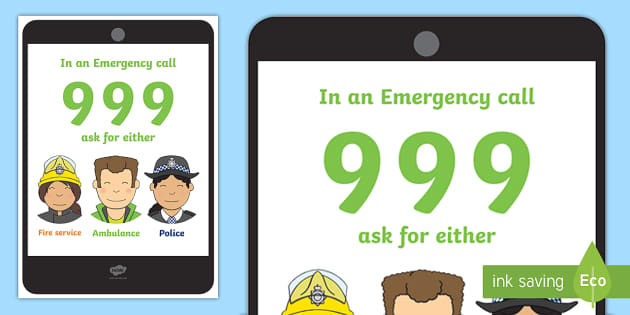 Complete capital letter handwriting sheets.  See ResourcesMaths  Number Bonds: By adding 2 numbers together how many different ways can you make 10.  This is easier to learn with 10 objects in front of you and 2 plates. For example I have 10 raisins.  I put 10 on 1 plate.  How many are on the other plate? 0 Write this as a number sentence. 0 + 10 = 10.  Move 1 raisin over.  This time I have 1 raisin on 1 plate.  How many are on the other plate? 9 Write this as a number sentence 1 + 9 = 10.  Keep on repeating until you go full circle and get to 10 + 0 =10.  Can you spot any patterns?  Counting Complete the people who help us counting sheet on attached resources.Art/D&T  Make a police I.D. badge or a police car.  Don’t forget to put the siren on top.Reading Listen to the story of Burglar Bill, or read it together if you have the book.  What is a burglar?  What do you think will happen in the story?  What does Burglar Bill learn?  Why is he worried about the Police? https://www.youtube.com/watch?v=RkxUrazqyHA